§3838.  Refusal or denial of accommodations; ejectionAn innkeeper or campground owner may refuse or deny any accommodations, facilities or privileges of a hotel, lodging house or campground to or may eject from the hotel, lodging house or campground premises or may request a law enforcement officer to remove from the premises:  [PL 2013, c. 209, §4 (AMD).]1.  Person unwilling or unable to pay.  Any person who is unwilling or unable to pay for accommodations and services of the hotel, lodging house or campground.  The innkeeper or campground owner may require the prospective guest to demonstrate the ability to pay by cash, valid credit card or a validated check;[PL 1997, c. 59, §1 (AMD).]2.  Minor.  Any person who has not attained 18 years of age.  An innkeeper or campground owner may, at the innkeeper's or campground owner's discretion, grant the accommodations, facilities and privileges of a hotel, lodging house or campground to a minor if that minor:A.  Presents a signed notification from a parent that the parent accepts liability for the guest room or campground site costs, taxes, all charges by the minor and any damages to the guest room or its furnishings or to the campground site caused by the minor while a guest at the hotel, lodging house or campground; and  [PL 2005, c. 185, §4 (AMD).]B.  Provides the innkeeper or campground owner with a valid credit card number or cash deposit to cover the guest room or campground site costs, taxes, charges by the minor and any damages to the guest room or its furnishings or to the campground site caused by the minor.  Any cash deposit provided must be refunded to the extent not used to cover any charges or damages as determined by the innkeeper or campground owner following room or campground site inspection at check-out;  [PL 1997, c. 59, §1 (AMD).][PL 2005, c. 185, §4 (AMD).]3.  Property dangerous to others.  Any person the innkeeper or campground owner reasonably believes is bringing in property that may be dangerous to other persons, such as firearms or explosives;[PL 1997, c. 59, §1 (AMD).]4.  Limit on occupants exceeded.  Any person or persons, if admitting that person or those persons would cause the limit on the number of persons who may occupy any particular guest room in the hotel or lodging house or a site in the campground to be exceeded.  For purposes of this subsection, the limit represents the number permitted by local ordinances or reasonable standards of the hotel, lodging house or campground relating to health, safety or sanitation; or[PL 1997, c. 59, §1 (AMD).]5.  Violates laws or rules; endangers others.  Any person who:A.  Disturbs, threatens or endangers other guests;  [PL 1995, c. 88, §3 (NEW).]B.  Is a minor and possesses or uses alcohol;  [PL 1995, c. 88, §3 (NEW).]C.  Possesses or uses illegal drugs; or  [PL 1995, c. 88, §3 (NEW).]D.  Violates any rule of the hotel, lodging house or campground that is posted in a conspicuous place and manner at the guest registration desk and in each guest room.  [PL 1997, c. 59, §1 (AMD).]Nothing in this section authorizes an innkeeper or campground owner to violate the Maine Human Rights Act, Title 5, chapter 337.[PL 1997, c. 59, §1 (AMD).]SECTION HISTORYPL 1995, c. 88, §3 (NEW). PL 1997, c. 59, §1 (AMD). PL 2005, c. 185, §4 (AMD). PL 2013, c. 209, §4 (AMD). The State of Maine claims a copyright in its codified statutes. If you intend to republish this material, we require that you include the following disclaimer in your publication:All copyrights and other rights to statutory text are reserved by the State of Maine. The text included in this publication reflects changes made through the First Regular and First Special Session of the 131st Maine Legislature and is current through November 1. 2023
                    . The text is subject to change without notice. It is a version that has not been officially certified by the Secretary of State. Refer to the Maine Revised Statutes Annotated and supplements for certified text.
                The Office of the Revisor of Statutes also requests that you send us one copy of any statutory publication you may produce. Our goal is not to restrict publishing activity, but to keep track of who is publishing what, to identify any needless duplication and to preserve the State's copyright rights.PLEASE NOTE: The Revisor's Office cannot perform research for or provide legal advice or interpretation of Maine law to the public. If you need legal assistance, please contact a qualified attorney.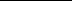 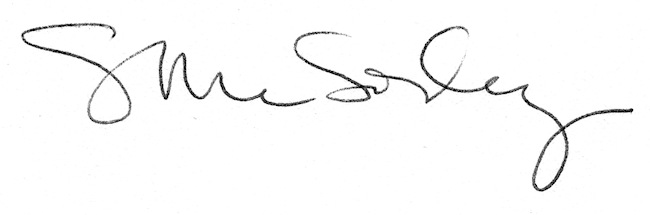 